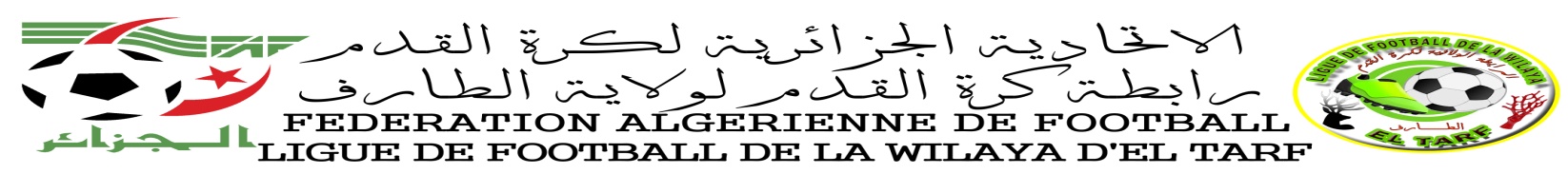 PROGRAMMATION « 6EME JOURNEE » U19 SAISON 2019/2020DIVISION HONNEURJOURNEE DU: VENDREDI / SAMEDI : 24-25/01/2020Exempte : CRBZ .WABLIEUXDATESN° RENCRENCONTREHORCATOBSBOUTELDJAOPOWSAMEDI25/01/202025CMR Vs USBB11 H 00U19CHATTCommunal VENDREDI 24/01/202026ORCT Vs UZA10H 00U19AIN-KARMACommunalVENDREDI 24/01/202027WAK Vs CRBAA10 H 00U19BESBESOPOWSAMEDI25/01/202028A.BES Vs ESEC10 H 00U19